Проведенные мероприятия в МБОУ СОШ№12 им. А.В. Суворова , направленные на профилактику БДД учащихся в октябре-ноябре 2022года.в МБОУ СОШ№12 им. А.В. Суворова 31.10.22 оформили выставку тематической литературы.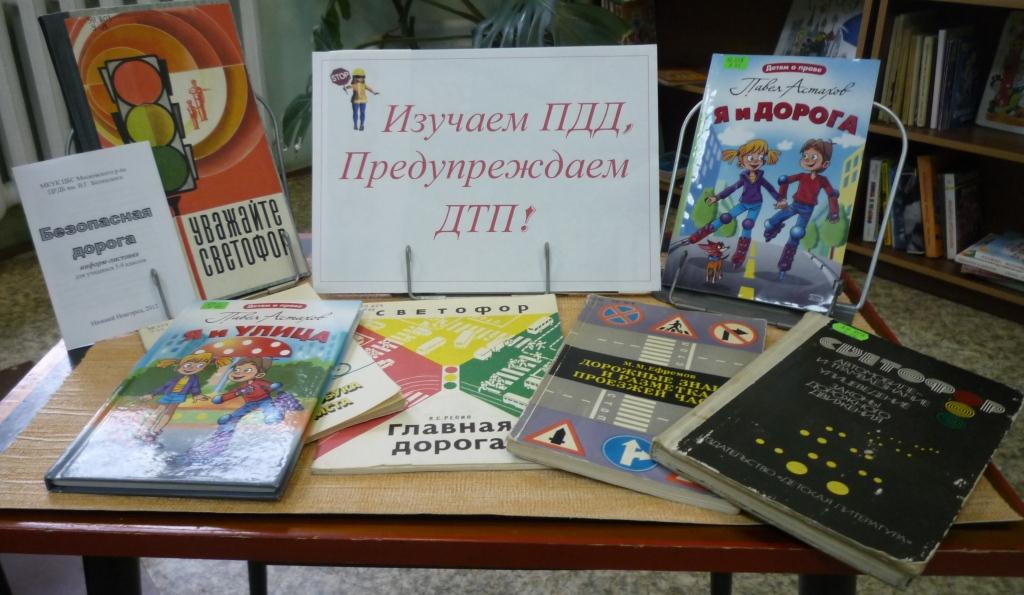 31.10.2022 Обновили  стенды по безопасности движения. Разместили памятки по безопасному поведению на улицах и дорогах, оформили классные уголки безопасности к новому учебному году.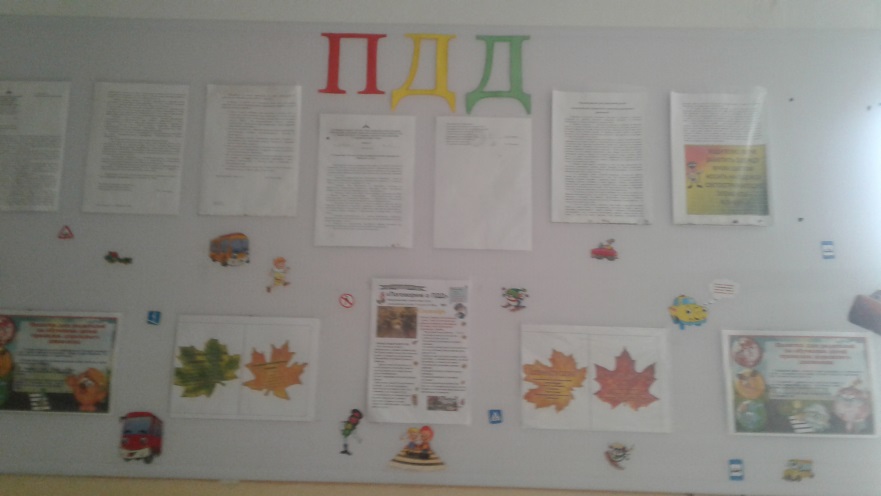 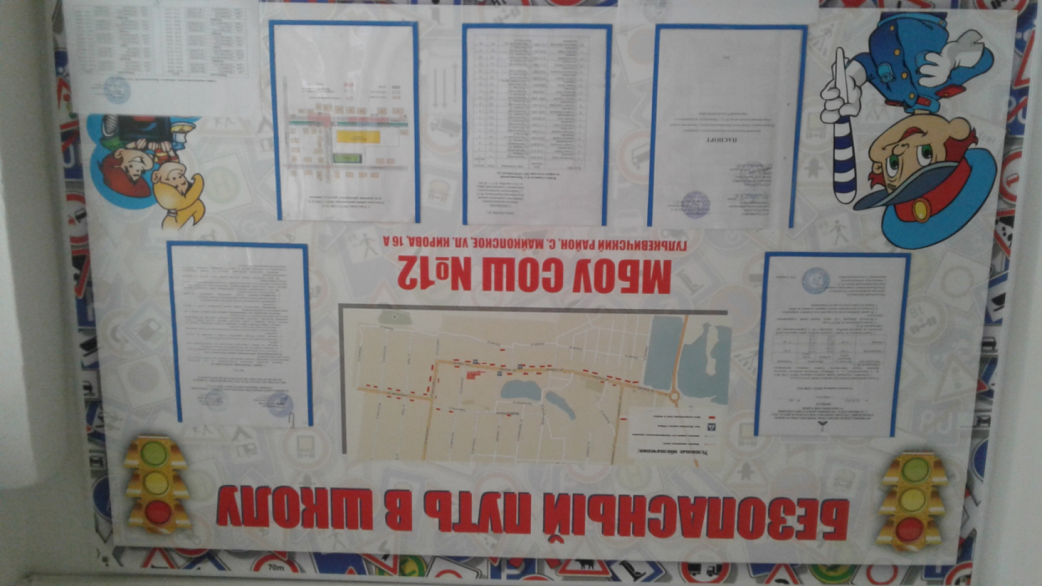 01.11.22-Классные руководители обновили информационные уголки безопасности по ПДД и другие инструктажи.02.11.22-Провели  инструктаж  для учащихся по правилам безопасного поведения на улице и дорогах, проговорили и зарисовали маршруты «Дом-школа-дом» в дневниках и тетрадях для записей. Ежедневно после уроков проводили  «Минутки безопасности». 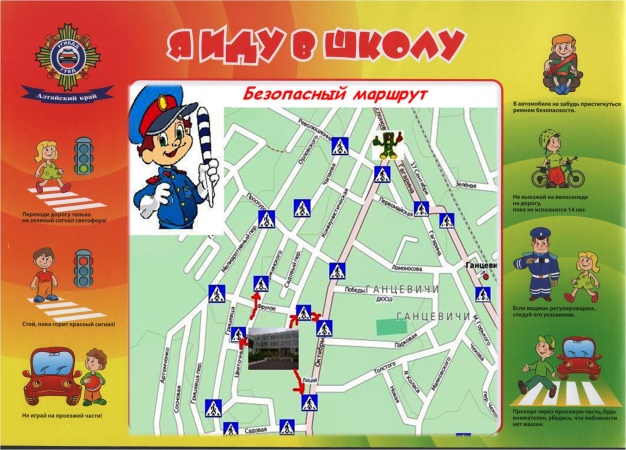 Еженедельно проверять наличие световозвращающих элемент  у детей.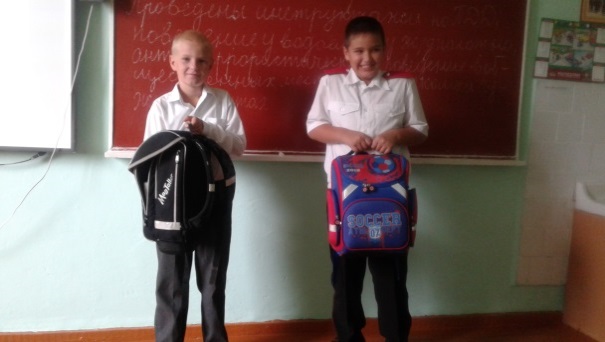 02.11.22- Проверка оснащенности ремнями безопасности школьного автобуса.02.11.2022- Ознакомление с инструктажами и памятками.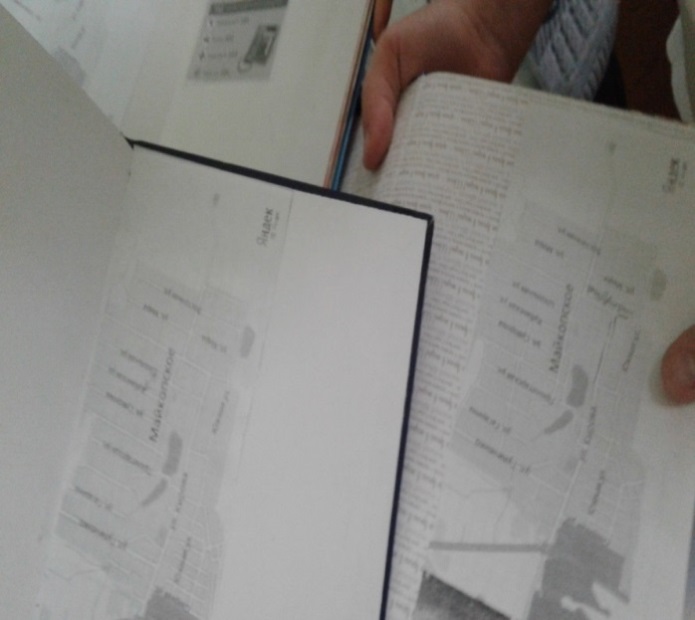 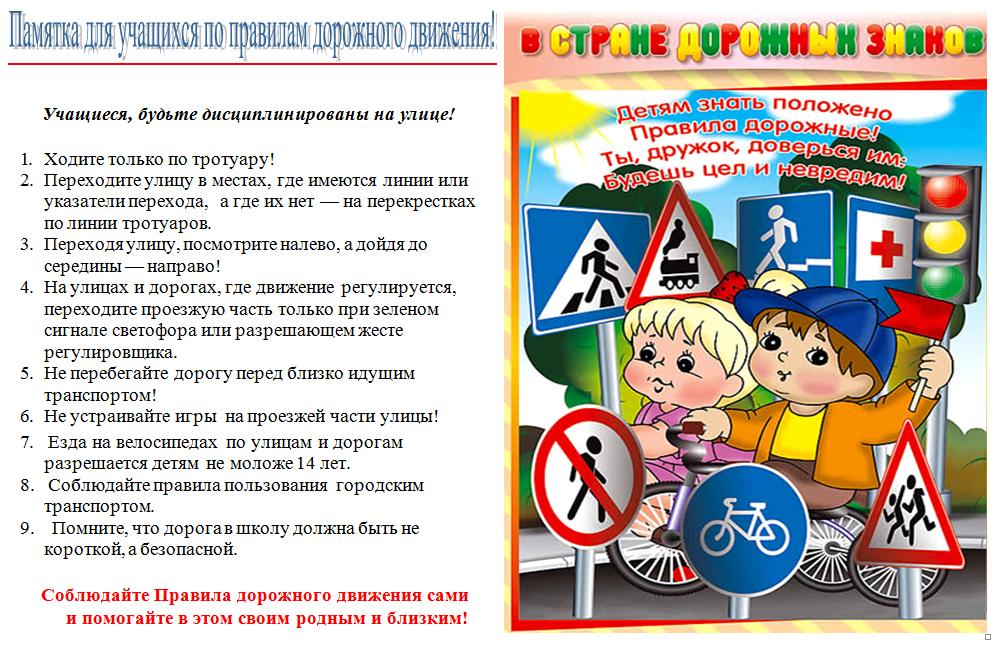 01.11.2022г.- инспектором ПБДД ОГИБДД Сидельниковой Е.А. были проведены уроки «Безопасности дорожного движения».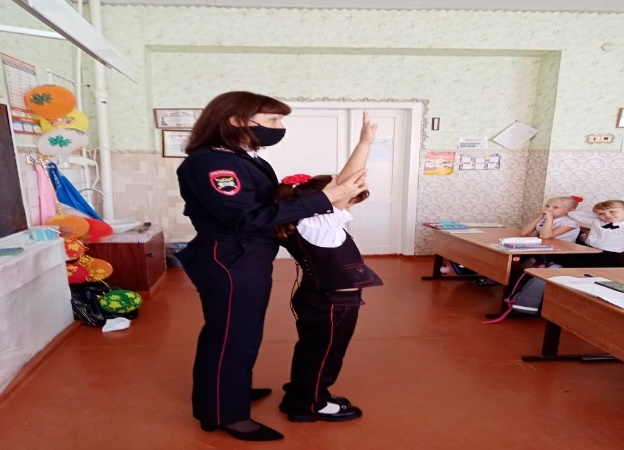 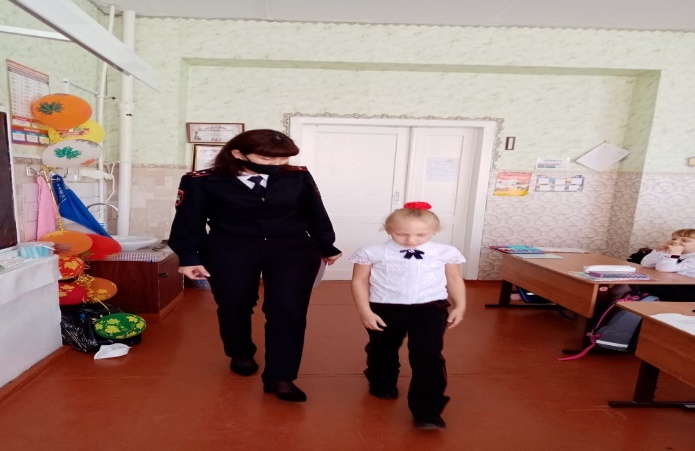 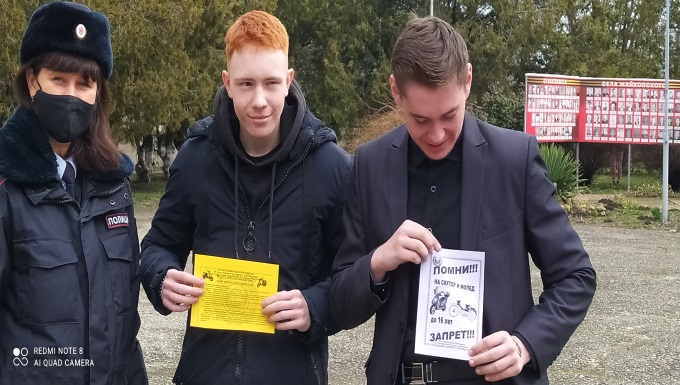 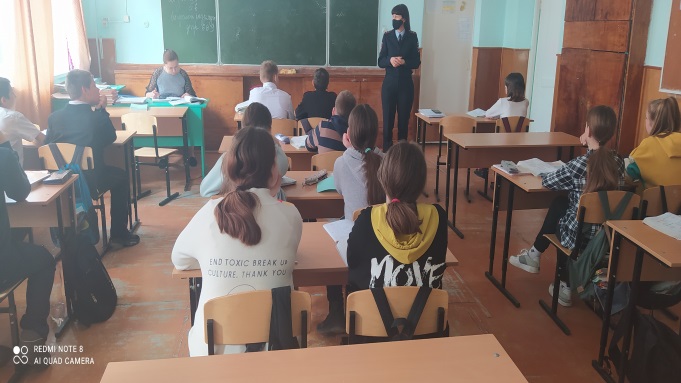 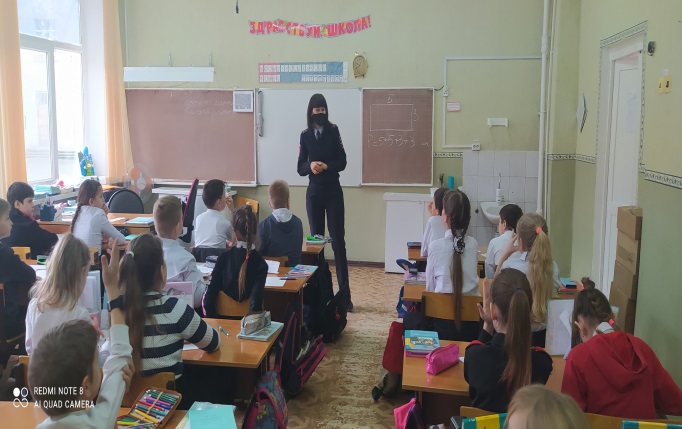 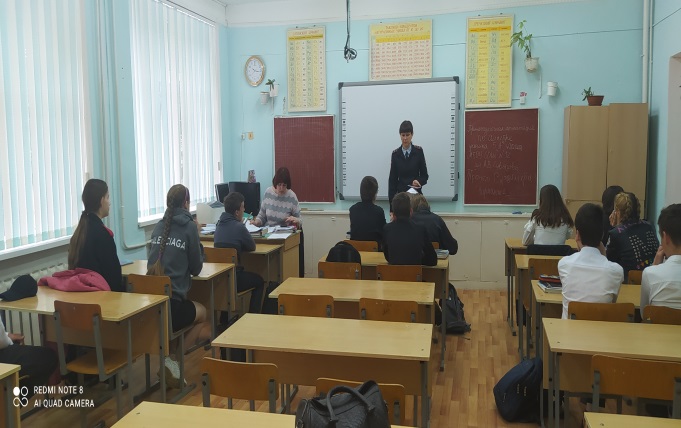 03.11.2022-Занятие по ПДД в автогородке. 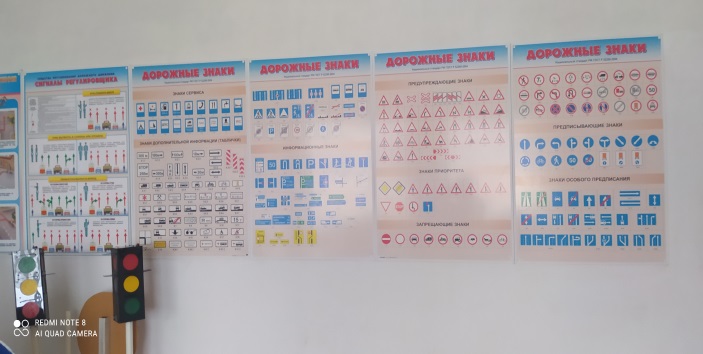 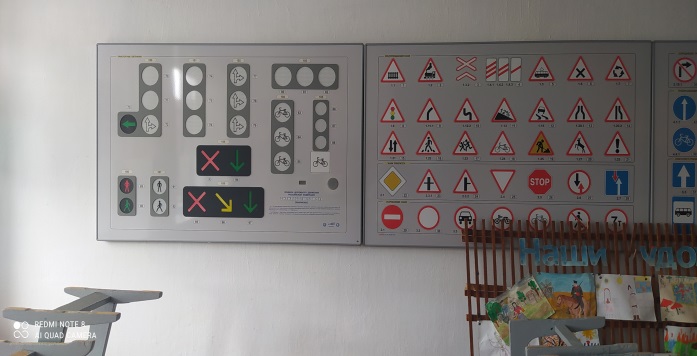 17 ноября у казачат начальных классов в гостях были артисты г. Ставрополя. Персонажи мультфильмов «Щенячий патруль» и Машенька» провели развлекательную программу с эстафетами, загадками, играми по правилам дорожного движения.